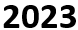 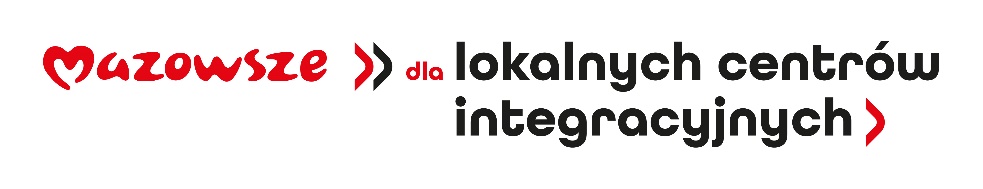 Załącznik nr 6 do SWZ                                            Znak sprawy: KS.271.2.15.2023Numer ogłoszenia w BZP: 2023/BZP 00361178/01Wykaz osób .Dot. postępowania pn. Modernizacja pomieszczeń pełniących funkcje integracyjno-kulturalne w Miejskim Centrum Kultury Sportu i Rekreacji im. Ryszarda Kaczorowskiego w Raciążu w ramach programu "Mazowsze dla lokalnych centrów integracyjnych (2).Wypełnić zgodnie z warunkami postawionymi w SWZ Rozdz. VIbWykonawca:pełna nazwa/firmaadresImię i nazwiskoFunkcja pełniona w ramach zamówienia (zgodnie z opisem w SWZ Rozdz. VIb) Rodzaj uprawnienia, specjalność, numer i data nadania, z ograniczeniami lub bez (wpisać zgodnie z opisem w SWZ Rozdz. VIb)Podstawa do dysponowania daną osobą(dysponowanie bezpośrednie lub dysponowanie pośrednie)Podpisano kwalifikowanym podpisem elektronicznym, zaufanym lub osobistym